	Liceo Scientifico Statale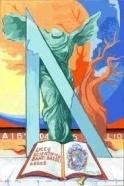 Giulietta Banzi Bazoli                                                a.s.2021/22    Classe           Alunno/aTIPOLOGIA CIl livello di sufficienza corrisponde alle caselle con sfondo in colore. Per gli studenti con DSA la valutazione è definita in funzione del profilo del singolo studente, escludendo gli indicatori interessati dal/dai disturbo/i di apprendimento e ridistribuendo il relativo punteggio tra gli altri indicatori della griglia.Indicatori generaliIndicatori generaliPunteggi(fino a …)Punteggi(fino a …)Descrittore L10-4Descrittore L25-6Descrittore L37-8Descrittore L49-10Punteggioattribuito1Ideazione, pianificazione e organizzazione del testo.1060Il testo propone informazionisemplici e non organizzateIl testo proponeinformazioni essenziali che pianifica in modo non sempre chiaro in una struttura sempliceIl testo proponeinformazioniinerenti e organizzate in modo lineareIl testo proponeinformazioni pertinenti e consistenti, organizzate attorno a nodi concettuali chiari e significativi1Coesione e coerenza testuale.1060Il testo presenta connettivi poco appropriati e/o periodi eccessivamente lunghiIl testo in alcuni passaggi è poco scorrevoleIl testo risulta scorrevole, anche in rapporto alla sua struttura ampial testo risulta fluido, anche in ragione della sua ampia articolazione2Ricchezza e padronanza lessicale1060Il lessico dell’elaborato è generico e/o impreciso, anche in passaggi importanti. Tende a conformarsi a strutture orali adatte a situazioni informaliIl lessico è corretto, ma con alcune ripetizioni e non risulta particolarmente caratterizzato o presenta qualche imprecisioneL’elaborato presenta termini specifici, un lessico vario, senza ripetizioni, precisoIl lessico è accurato e corretto. In rapporto alla complessità del testo, risulta vario e molto specifico2Correttezza grammaticale e punteggiatura1060Il testo presenta diversi errori morfosintatticiLa punteggiatura è complessivamente confusaIl testo presenta alcuni errori morfosintatticiLa punteggiatura è essenzialeIl testo presenta errori lievi nelle strutture morfosintattiche. La punteggiatura è adeguata o correttaIl testo è corretto nelle concordanze, nei tempi verbali e nelle strutture morfosintattiche della proposizioneLa punteggiatura è precisa, espressiva e raffinata3Ampiezza e precisione di conoscenze e riferimenti culturali.1060Le conoscenze sono superficiali e/o incompleteLe conoscenze sono accettabili ed essenzialiLe conoscenze sono corrette e ampie, ma non del tutto completeLe conoscenze sono complete e ampie.3Espressione di giudizi critici e valutazioni personali1060Il testo presenta solo contenuti noti, senza collegare i nodi tematici in modo personaleIl testo riordina in modo originale i nodi dell’argomento, ma non sviluppa intuizioni o passaggi importantiNell’elaborato l’alunno trova nuovi legami tra gli argomenti noti e/o approfondisce qualche temaIl testo presenta spunti personali e o transdisciplinari approfonditi, ampi e/o originaliTotale punteggio indicatori generaliTotale punteggio indicatori generaliTotale punteggio indicatori generaliTotale punteggio indicatori generaliTotale punteggio indicatori generaliTotale punteggio indicatori generaliTotale punteggio indicatori generaliTotale punteggio indicatori generaliIndicatori specificiIndicatori specificiPunteggi(fino a …)Punteggi(fino a …)Descrittore di livello 1Descrittore di livello 2Descrittore di livello 3Descrittore di livello 4Punteggioattribuito1Pertinenza del testo rispetto alla traccia e coerenza nella formulazione del titolo e dell'eventuale paragrafazione1240Aderenza alla traccia quasi assente e/o trattazione disarticolataParziale aderenza alla traccia e/o trattazione superficialeCompleta aderenza alla traccia e/o trattazione essenziale.Aderenza alla traccia sicura, esauriente e articolata.1Pertinenza del testo rispetto alla traccia e coerenza nella formulazione del titolo e dell'eventuale paragrafazione12400-56-78-1011-122Sviluppo ordinato e linearedell’esposizione1640Esposizione non sempre coerente, ripetitivaEsposizione semplice, esposizione poco lineare e coesaEsposizione abbastanza ordinata, esposizione lineare e coesaEsposizione ordinata, efficace, equilibrata nella distribuzione delle informazioni2Sviluppo ordinato e linearedell’esposizione16400-78-1011-1314-163Correttezza e articolazione delle conoscenze e dei riferimenti culturali1240Conoscenze lacunose e/o imprecise, semplici riferimenti culturaliConoscenze abbastanza adeguate, presenza di riferimenti culturali poco significativiConoscenze adeguate, presenza di riferimenti culturali abbastanza significativiConoscenze ampie, articolate e presenza di riferimenti culturali significativi e approfonditi3Correttezza e articolazione delle conoscenze e dei riferimenti culturali12400-56-78-1011-12Totale punteggio indicatori specificiTotale punteggio indicatori specificiTotale punteggio indicatori specificiTotale punteggio indicatori specificiTotale punteggio indicatori specificiTotale punteggio indicatori specificiTotale punteggio indicatori specificiTotale punteggio indicatori specificiTotale punteggio/100Totale punteggio/100Totale punteggio/100Totale punteggio/100Totale punteggio/100Totale punteggio/100Totale punteggio/100Totale punteggio/100Totale punteggio/5Totale punteggio/5Totale punteggio/5Totale punteggio/5Totale punteggio/5Totale punteggio/5Totale punteggio/5Totale punteggio/5……20……20